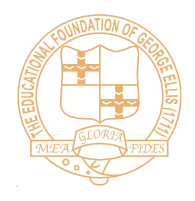 The Ellis  KS1/2 Reading Expectations 2016-17               Non -NegotiablesAll children to have a reading diary and book bag which goes home every night. This should be regularly stamped by the teacher.Daily RWI sessions to take place (Y1-3) with appropriate follow up. See RWI Phonics Expectations belowY1/2 to complete termly phonics test.Guided reading should take place every day (between11:30-12:15) for at least 20 minutes (Y4-6).Guided reading should be run as a carousel: Group A- Guided with an adultGroup B- Independent comprehension (Brilliant Publication Book)Group C- Follow up taskGroup D- Handwriting/spellingGroup E- Accessing reading cornerAll guided reading logs to be kept in grey folder.All children to read with an adult/peer reader at least once a week.Hodder tests to be completed termly and results compiled on agreed proforma in reading folder (Y2-6).Benchmarking to be completed when necessary for relevant children.Every class to have a relevant class library and inviting reading area.Use of technology to access reading materials to be made available.Books regularly checked for quality and removed if damaged.Classes to keep a record of shared books read during the year.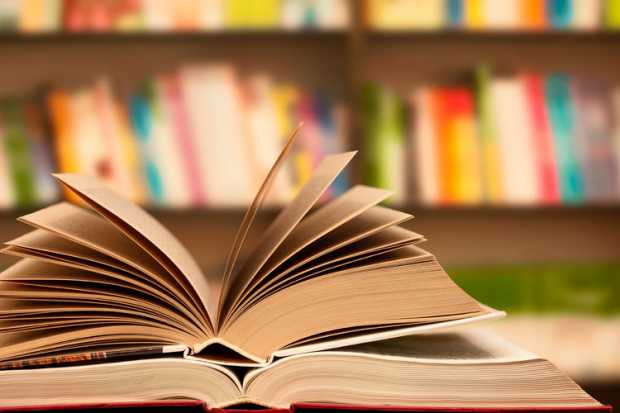 